Випуск   № 2 (70) жовтень 2012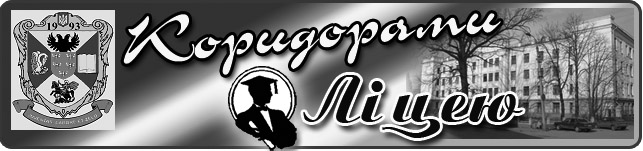 11 жовтня 2012 року виповнилося 340 років із дня народження Пилипа Степановича Орлика – гетьмана України, автора першої української Конституції.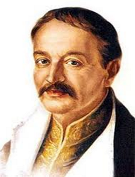 Україна урочисто відзначає на державному рівні цю дату. У вересні 1709 р. козаки обирають гетьманом Пилипа Орлика, який був однодумцем і продовжувачем справи свого попередника Івана Мазепи. Дуже важливим кроком було прийняття створеної Пилипом Орликом першої конституції України, яке відбулося у день обрання його гетьманом України – 5 квітня 1710 р.Конституція Орлика вперше не тільки в історії України, а й в історії людства законодавчо затверджувала існування демократичного суспільства.У  наш час оригінал конституції  як пам'ятка української політико-філософської та  правової думки, зберігається в державному архіві Швеції.                                                                                     Аліна Чернега, учениця ІІ курсу музично-філологічного класу 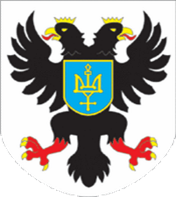  У цьому році ми відзначаємо 80-річчя Чернігівської області, яка була утворена 17 жовтня 1932 р. Проте до того вона існувала в якості губернії  з великою та багатою  історією. У 1667 р. після війни України з Росією, котра закінчилась Андрусівським перемир'ям, Лівобережна Україна і Чернігівщина ввійшли до складу Росії. У 1781р. засновані Чернігівське і Новгород-Сіверське намісництва. З 1796 р. замість них створена Малоросійська губернія з центром у місті Чернігові.  Для кожного з нас Чернігівщина являється Батьківщиною, якою ми пишаємося і будемо робити все для її процвітання.                      Дарія Алексієнко, учениця ІІ курсу музично-філологічного класу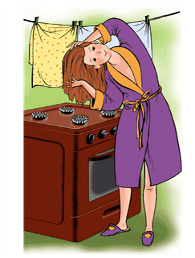 Газ у побуті.Газ – це не лише комфорт, тепло, а й реальна небезпека, якою не можна нехтувати жодної хвилини. Хоча він приносить величезне благо людям, проте шкода, яка завдається від неправильного користування, ще більша. Саме тому в нашому ліцеї проведено ряд заходів, для того щоб попередити проблеми та небажані наслідки, які можуть виникнути через недбале використання газу: пожежа, вихід газу в приміщення та ін. Вихователі нас ознайомили з правилами безпеки під час використання газу, ми переглянули  ряд фільмів про можливу шкоду, документальні фільми про великі пожежі, викликані неправильним поводженням з приладами.Тож будьмо обережними та уважними!!!     Аліна чернеча, учениця ІІ курсу музично-філологічного класу Історія нашої квітучої Батьківщини багата на постаті видатних діячів: письменників, митців, князів, полководців, повстанців. Серед них почесне місце займає видатний отаман Іван Сірко, який на власному прикладі нам показує доблесть української нації: брав участь у Національно-визвольній війні   займав активну позицію в боротьбі за незалежність, користувався повагою козаків. 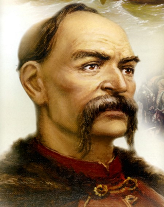 Цією постаттю захоплювалися видатні митці, наприклад, її можна побачити його на картині Карла Брюлова «Запорожці пишуть листа турецькому султану».Говорячи про кошового отамана Івана Сірка неможливо не згадати про Чортомлинську Січ, якій виповнюється 369 років з дня заснування. Саме цей уславлений в піснях затятий козак найдовше перебував на посаді гетьмана. Січ була осередком життя козацтва, їх незмінною альма-матер, центром духовного та міжвоєнного життя козацтва. Мала вигідне розташування, бо знаходилася на острові Чортомлик, що за дніпровськими порогами, була недоступною для ворогів. Козацтво, Запорізька Січ -  одні з тих небагатьох речей, які прославили нашу державу на весь світ, оскільки таких утворень не було ніде, жоден із народів не відзначився таки сильним, незламним бойовим духом та почуттям національності,  як українці. Тому не дивно, що ми до сьогодні пам’ятаємо про Івана Сірка, Січ та козацькі подвиги, бо це наше надбання. Т.Шевченко писав: «Учітеся, научайтесь, але й свого не цурайтесь!»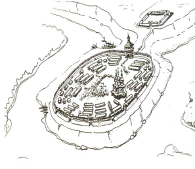                                                                                              ПРОБИ ПЕРАМоя тиша- мій зоряний світ       Знов шепоче до мене життя,                                 Я біжу у яскраве життя…  
   розливається світлом по світу...                  Жити хочу, мінливо до краю…
 І приємними до забуття                                            Хочу мріяти до забуття,
     постають ті часи сумовиті.                         Хоч не впевнена, що забуваю…Зорепадова тиша в імлі                                            Сяє тиша моя неземна…
розстеляє стежки волошкові...                      Я їй вірю - і падаю в вічність…
Ходить правда по сонній Землі -                        Знову манить мене таїна…
вічна і неземна в кожнім слові...                     І дива постають там величні.Лину в тишу, мінлива зоря                                     Я жива, я до віку жива…
на віки у душі пломеніє...                         Це - мій світ, і він барвами грає… 
А ця тиша - вона лиш моя,                              Як же мало тут важать слова:
Моя вічна тремтлива надія...                       "Не журись, я тебе пам'ятаю"...Розсипається усміх в душі...                           Тільки знов кличе в вихорі літ
Грає серце веселу співанку...                           Золотаве блаженство мінливе
Вже немає для щастя межі...                             Моя тиша, мій зоряний світ -
Лиш завіса з тонкого серпанку...           він- лиш мій…і я в ньому щаслива.Марина Лапай,   ІІ курс музично-філологічний клас